Zajęcia logopedyczneDzień dobryDziś kolejne wyzwanie logopedyczne - Wyczaruj szaloną fryzurę  Zachęcam do kreatywnych ćwiczeń oddechowych, utrwalania nazw kolorów oraz zabawy farbami. Potrzebne będą: farby, pędzle, woda w kubku, słomki plastikowe lub papierowe, kartki papieru A4. Instrukcja zabawy: Nabierz mokrym pędzlem wybrany kolor farby, zrób kleksa na kartce papieru, a następnie dmuchaj na niego przez słomkę w różnych kierunkach. Używaj wielu kolorów! Możesz również nadać charakter postaciom kolorując ich ubranie i części twarzy lub doklejając różne elementy. W załącznikach zamieściłam wzory różnych postaci, można je wydrukować lub narysować własną. Proszę o przesłanie zdjęcia wykonanej pracy na adres:  a.swoboda@zss4.sosnowiec.pl Prace zostaną zaprezentowane na szkolnej stronie FB.                                                                                                Pozdrawiam i życzę udanej zabawy                                                                                              Agnieszka Swoboda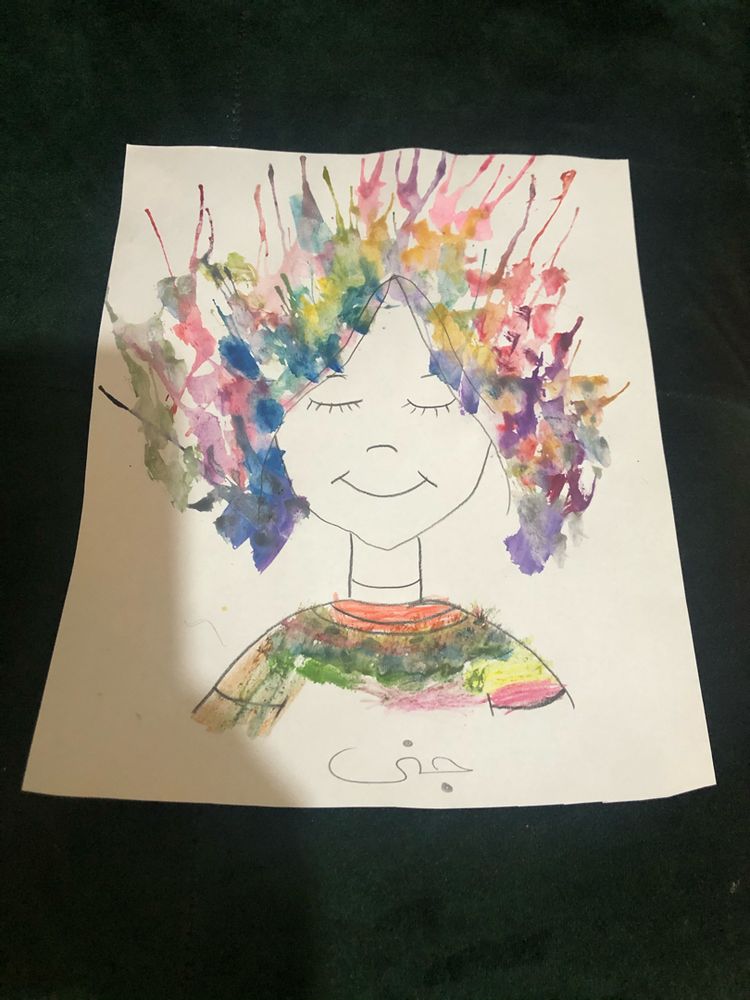 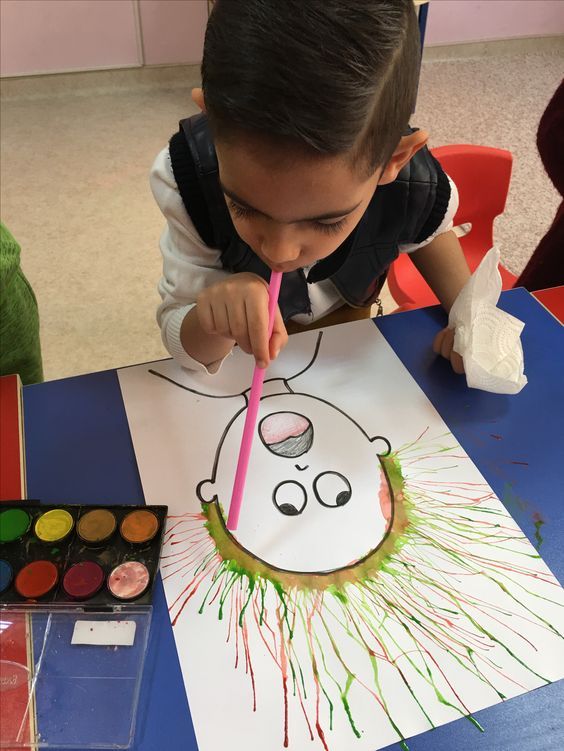 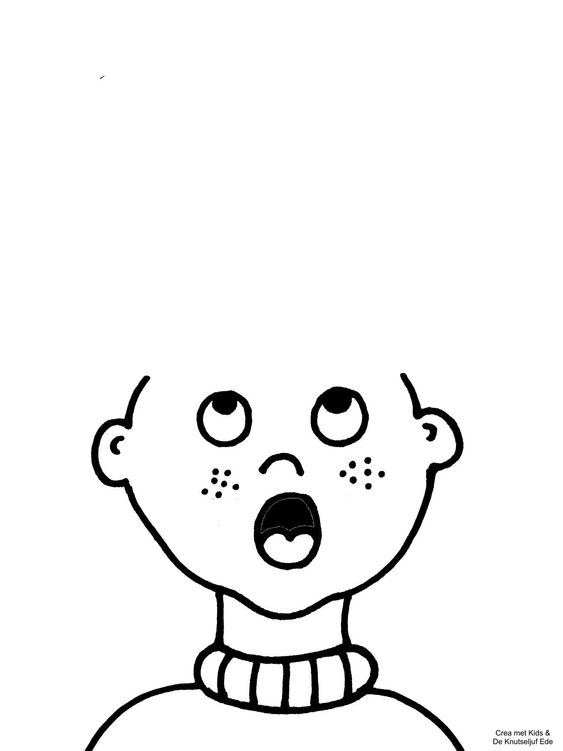 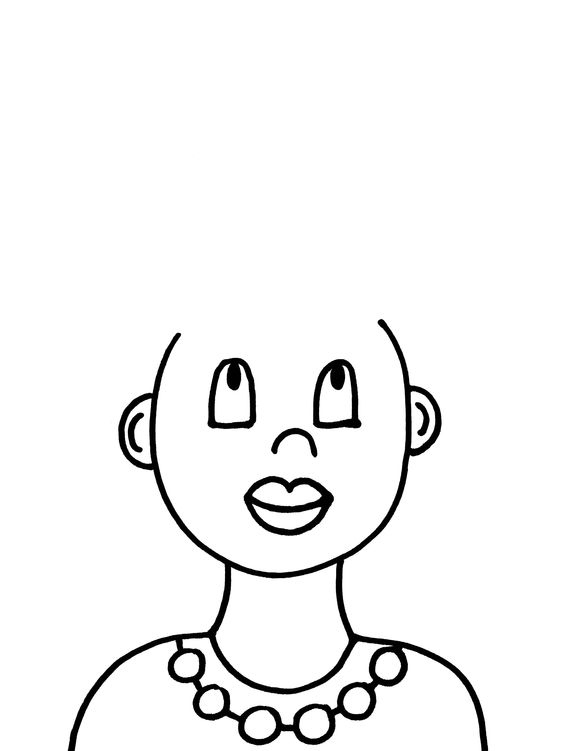 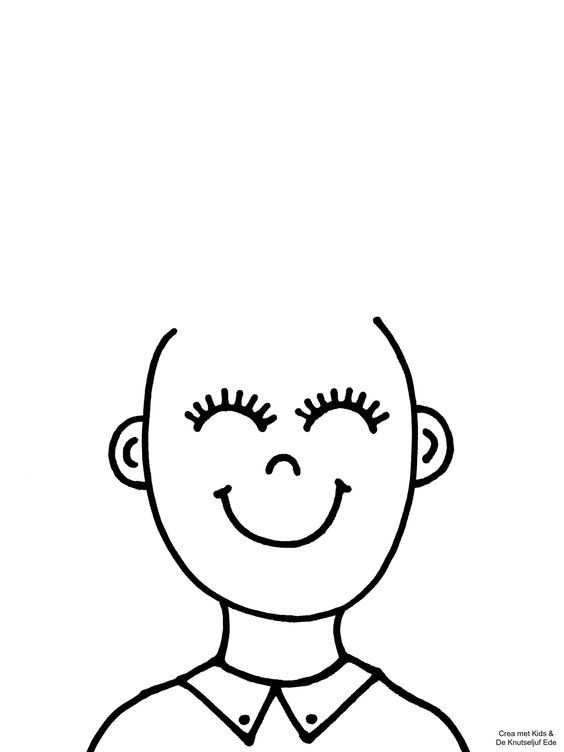 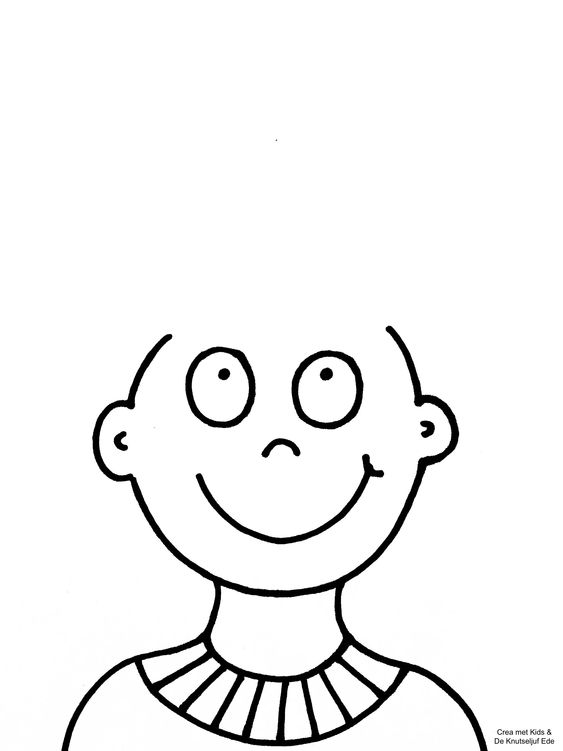 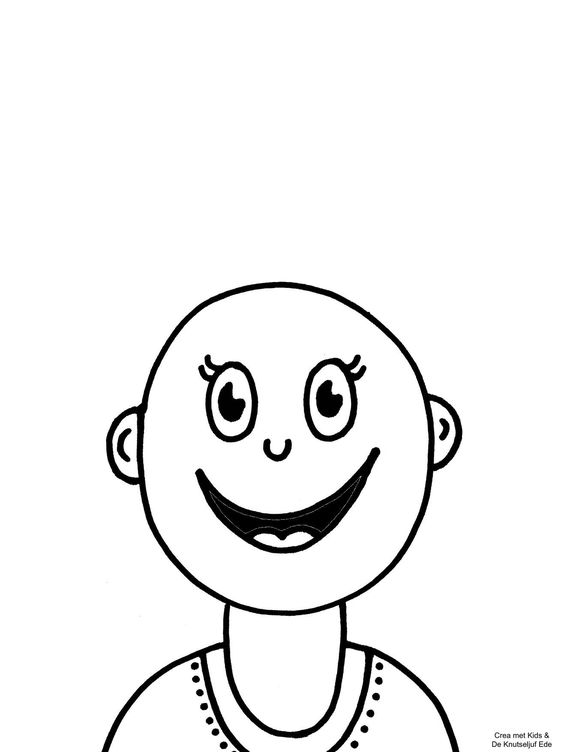 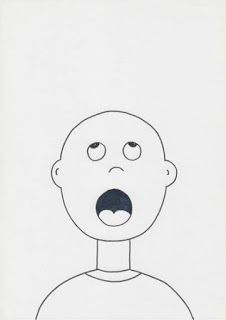 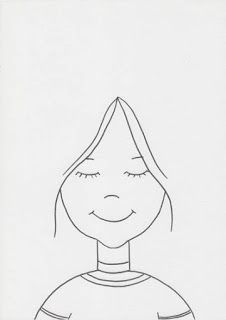 